Lesson 4: Measure and PlotLet’s create line plots and add and subtract measurements of length.Warm-up: Notice and Wonder: Line PlotsWhat do you notice? What do you wonder?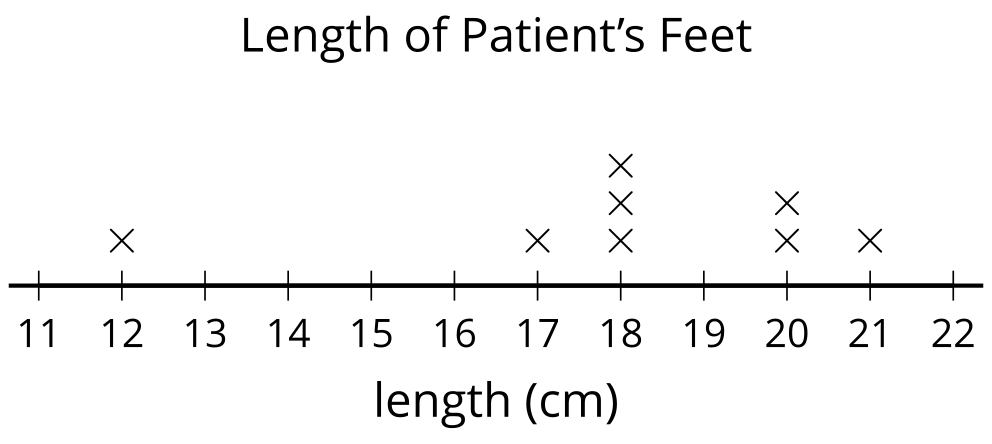 4.1: May I Sharpen My Pencil?Measure the length of your pencil. _______ cmWrite the lengths of your group’s pencils in the table.Find the total length of each group’s pencils.4.2: A Plot TwistUse the pencil measurements to create a line plot.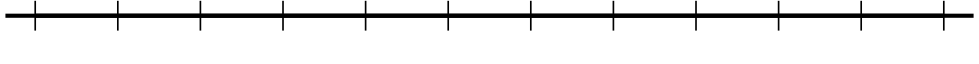 What is the most common pencil length? _______What is the least common pencil length? _______How many students had a pencil longer than 10 cm? _______What is the difference between the longest pencil and the shortest pencil? Write an equation to represent the difference.What is the difference between the shortest pencil and the length of an unsharpened pencil? Write an equation to represent the difference.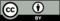 © CC BY 2021 Illustrative Mathematics®patientfoot length (cm)A12B18C20D18E18F20G17H21grouplength of pencils in cmlength of pencils in cmlength of pencils in cmlength of pencils in cmtotal lengthA813127B915710C121386D991113E